NotesIsrael is the nation most often mentioned in the Bible. But do you know which nation is second?  It is Iraq! However, that is not the name that is used in the Bible. The names used in the Bible are Babylon, Land of Shinar, and Mesopotamia. The word Mesopotamia means between the two rivers, more exactly between the Tigris and Euphrates Rivers. The name Iraq, means: “country with deep roots”. *1- The garden of Eden was in Iraq.*2.- Mesopotamia which is now Iraq was the cradle of civilization!*3- Noah built the ark in Iraq.*4- The Tower of Babel was in Iraq.*5- Abraham was from Ur, which is in Southern Iraq!*6- Isaac's wife Rebekah is from Nahor which is in Iraq.*7- Jacob met Rachel in Iraq.*8- Jonah preached in Nineveh, which is in Iraq.*9- Assyria which is in Iraq conquered the ten tribes of Israel.*10- Amos cried out in Iraq!*11- Babylon which is in Iraq destroyed Jerusalem.*12- Daniel was in the lion's den in Iraq!*13- The 3 Hebrew children were in the fire in Iraq.*14- Belshazzar, the King of Babylon saw the "writing on the wall" in Iraq.*15-Nebuchadnezzar, King of Babylon, carried the Jews captive into Iraq.*16-Ezekiel preached in Iraq.*17- The wise men were from Iraq.*18-Peter preached in Iraq.*19 - The "Empire of Man" described in Revelation is called Babylon which was a city in Iraq!January 17th 2020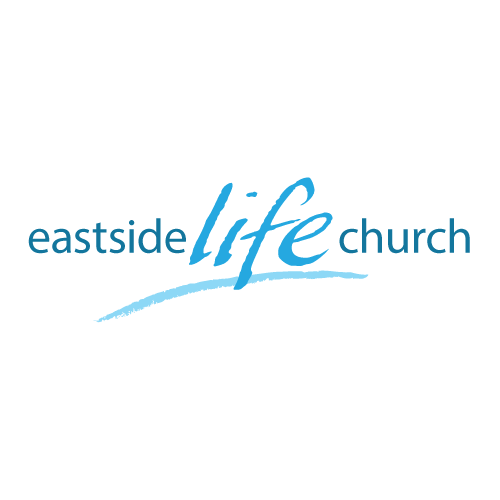 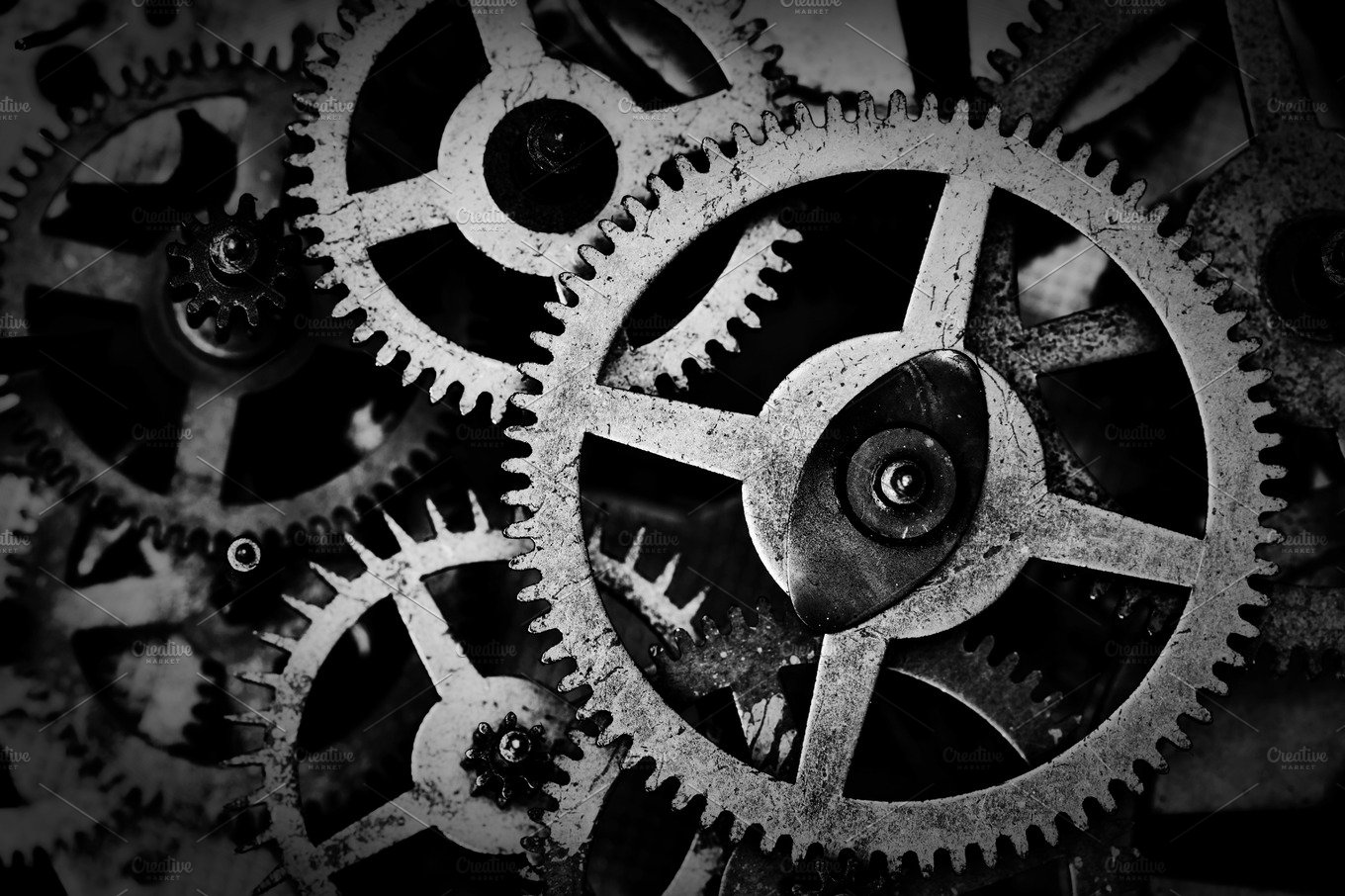 What time is it? - 3 “Time to put your foot down”WelcomeJanuary2020What time is it? – 3“Time to put your foot down”1 Chronicles 12:32…of the sons of Issachar who had understanding of the times, to know what Israel ought to do, …	Time to remember … and to forget.	Lord open our eyes that we see what you see.Hebrews 8:12For I will be merciful to their unrighteousness, and their sins and their lawless deeds I will remember no more.”Time to put your foot downJames 4:77 Therefore submit to God. Resist the devil and he will flee from you.It’s what we tolerate that holds us backSome pointers about fearStarted in the garden when satan tempted Adam & Eve:“I was afraid, because I was naked, and I hid myself”  (Genesis 3)God has been reminding us for all time that He is not the author of fear.	“God has not given you a spirit of fear (intimidation)…” 	(2 Timothy 1:7)Gideon’s example – how well can you thresh wheat in a winepress (Judges 6)How exactly do we resist fear (satan)Know that you fight fear with faith: 1 Peter 5:8-9Be rooted and grounded in God’s love…for you. Ephesians 3:17-19Know that you have the power to choose to not fearPsalm 23:4CommunionJesus has crushed the head (authority ) of satan at the cross.We are to live and declare this to be so in our lives by faith.